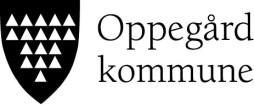 Mellombels bruksløyveSaksopplysningarVedtakOppegård kommune gir mellombels bruksløyve etter plan- og bygningslova § 21-10 til [tiltak]. Bruksløyvet er svar på søknaden vi fekk [dato], komplett [dato]. Dette er vilkåra for bruksløyvet:Tiltakshavar må betale behandlingsgebyret innan forfall. Kommunen sender faktura på [sum] kroner.De må fullføre det arbeidet som står att, og søkje om ferdigattest innan [dato]. Bruksløyvet gjeld berre fram til denne datoen.Slik vurderer kommunen søknaden I søknaden har ansvarleg søkjar identifisert arbeidet som står att, stadfesta at byggverket har tilfredsstillande tryggleiksnivå, og gitt eit tidspunkt for når tiltaket skal stå ferdig. Kommunen gir bruksløyve på dette grunnlaget.Vass- og avløpsløysinga er endraDen vass- og avløpsløysinga som blei godkjend i byggjeløyvet, er endra. Opphavleg skulle vass- og avløpsleidningane koplast direkte på den kommunale leidningen i [adresse]. Undervegs i prosessen blei løysinga endra. Avløpsleidningen er framleis direkte kopla på den kommunale leidningen, mens vassleidningen er kopla på den kommunale leidningen via ein privat leidning på grensa mellom eigedommen og [adresse]. Den private leidningen er også felles for to andre eigedommar, [adresse] og [adresse]. Plan- og bygningslova kapittel 27 krev at det ligg føre ein tinglyst rett til å kople seg på ein privat leidning. Vi fekk ein kopi av den tinglyste erklæringa [dato]. Ho viser at eigedommen som [adresse] blei frådelt frå i 2014 ([adresse]), har rett til å kople seg på den private leidningen. På bakgrunn av erklæringa har vi vurdert at retten også gjeld den frådelte eigedommen ([adresse]). Erklæringa er registrert i saka som saksdokument [saksnummer].Kommunen fekk den [dato] «som bygd»-VA-kart som viser den nye løysinga. I ein uttale [dato] godkjenner vass- og avløpsorganet (verksemd UTE) denne løysinga.Godkjende teikningarVi fekk to «som bygd»-teikningar (situasjonsplan og VA-kart, sjå også avsnittet ovanfor) saman med søknaden. Desse teikningane erstattar tidlegare godkjende teikningar i saka.Følgjande teikningar er no godkjende og gjeld for tiltaket:AnsvarVed søknaden ligg den oppdaterte gjennomføringsplanen, sjå saksdokument [saksnummer].  Kommunen legg denne gjennomføringsplanen, nr. 5, datert [dato], til grunn for bruksløyvet.Dersom det er ansvarsområde i tiltaket som ikkje er tilstrekkeleg dekte gjennom føretak, har tiltakshavren ansvaret åleine. Dette gjeld også dersom tiltaket ikkje krev særskilt kvalifiserte føretak. Les meir i plan- og bygningslova § 23-1.GebyrTiltakshavaren må betale eit gebyr på [sum] kroner for at søknaden skal bli behandla. Sjå gebyrregulativet for behandling og oppfølging av byggjesaker i Oppegård kommune, punkt D, b.Tiltakshavaren må også betale eit tilleggsgebyr på [sum] kroner for saksbehandlinga av «som bygd»-teikningane vi fekk saman med søknaden. Sjå gebyrregulativet for behandling og oppfølging av byggjesaker i Oppegård kommune, punkt B, 2, i.Det totale saksbehandlingsgebyret for bruksløyvet blir dermed [sum] kroner.
De kan klage på vedtaketDersom de vil klage på vedtaket, må de gjere det innan tre veker etter at de fekk melding om vedtaket. De finn meir informasjon om klagerett og klagefrist på nettsidene til kommunen.Navn virksomhetsleder Bygg og kartDokumentet er godkjent elektronisk. Kopi til:Follo brannvesen IKS Virksomhet UTE Kartavdelingen		Navn saksbehandler 
               Bygg og kartNamn	Arkiv:Adresse	Saksnr.:Vedtak:Saksbeh.:Dato:Tiltaket gjeld:Byggjestad:Tiltakshavar:Ansvarleg søkjar:Løyve til tiltak:Postadresse:Besøksadr.:Telefon:Organisasjonsnr.:postmottak@oppegard.kommune.noPostboks 510Rådhuset66 81 90 90944 384 081www.oppegard.kommune.no1411 KolbotnKolbotnveien 30SkildringTeikningsnummerFåttSaksdokumentSituasjonsplanVA-kartNNPlan U. etasjePlan 1. etasjePlan 2. etasjeSnittFasade nordFasade sørFasade østFasade vest